LOUISIANA DEPARTMENT OF ENVIRONMENTAL QUALITY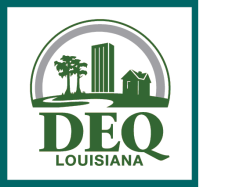 CLEAN WATER STATE REVOLVING FUNDAPPLICATION FOR FINANCIAL ASSISTANCEGENERAL INFORMATION Borrower Information:Has borrower registered with CCR:	Borrower’s DUNS Number:Representative Information (person that LDEQ may contact for questions):Engineering Consulting Information:Bond Counsel Information:Fiscal Officer (of entity receiving financial assistance):Person completing application:Loan Amount (financial assistance) Requested:Description of Wastewater Project (s) to be financed:Areas and Entities Wastewater Project(s) or Construction will serve:Location (s) of wastewater project(s) construction – Parish(es):State Permit number(s) (if any):Type of system or treatment planned:Proposed stream(s) to receive discharge:Owner /Operator Information:If the facilities serve areas located outside your legal jurisdiction, describe the operating, financial and management arrangements with other agencies or entities having legal jurisdiction over the service area (s) and attach a copy of the agreements and applicable cost allocations:Wastewater project (s) or construction will service or benefit:If wastewater project (s) or construction is for a new plant or expansion of an existing facility, the projections are:FINANCIAL INFORMATIONLoan Period(s) Requested:Interim construction financing will be paid:(e.g. semi-annual on February 1, XXXX and August 1, XXXX.  Existing bond debt or loans may determine dates                and options.)If other debt is being incurred for interim construction financing, or if bonds are issued or sold to another party to finance ineligible project construction costs, please provide the terms and identify the purchaser or lender:Is this loan part of a larger project(s) that required or will require the borrowing or issuing of debt for additional monies?        No        YesProject construction costs not financed by SRF loan:   $Are the project construction costs not financed eligible for a loan from SRF Loan?        No        YesPlease provide the following information on each anticipated loan or debt issue: date, amount, use of the monies, and source used to repay:Federal law requires dedicated repayment source(s) for principal and interest on this loan.  Describe the source(s) (e.g. sewer user fees, ¾ cent sales tax enacted 1/1/99 for 10 years, etc.) and give the annual amount of each source pledged for repayment of this loan:DEQ requires a reserve equal to 10% of the loan amount or one year’s principal and interest on Revenue Bonds.  Please describe the reserve and its source (e.g. surplus funds, cash on hand, or $XXX,XXX.XX gererated by sewer user fees):Describe the reserve or contingency funds(s) used to meet construction costs if actual costs exceed the loan or bond amount(s) requested.Please provide the following estimated costs of borrowing information:* Describe legal/other costs:Total Legal and Other costs (combine from above):ESTIMATED PROJECT COSTSPlease provide estimated costs of the proposed project (an effort must be made by the consulting engineer, unless he is on retainer with the borrower, and any general contractor to secure MB/WB contracts for all phases of this project):OPERATION COSTSEstimate annual operation, maintenance, and replacement (OM & R) cost for the existing sewer system and new facilities/additions.  The new facilities or additions may increase or reduce OM & R costs.The estimated annual cost of sewer operations equals the annual sewer system debt service plus OM & R costs.  Please provide the following:* Note – To estimate annual debt service payment on this loan, multiply the loan or bond amount requested by the appropriate factor in the Annual Debt Service Table.Annual Debt Service Factorse.g. the annual debt service on a one million dollar loan for 20 years at 3.45% interest and .50% DEQ administrative fee (3.95% in total) would be computed as follows for annual principal and interest payments:	3.45% + .50% = 3.95% Interest & Administrative Fees TotalThe factor 0.07326 from the table is used for a 20-year loan computation.	$1,000,000.00 X 0.07326 = $73,260.00 Annual Principal & Interest DueNote: An additional 25% to 33% in fees or taxes (over the amount of annual principal and interest due) may be required to be collected and dedicated to repayment of the loan.The average annual cost of sewer operations per household are not necessarily the same as the sewer rates that will be established for you municipality.  The cost to a “typical household” usually consists of the resident’s share of the total annual cost of sewer operations.  Please provide the following:Average sewer fee per household now in place is $       per month or $       annually.Average sewer fee per household will be increased or reduced to $       per month or $       annually to pay for OM & R and/or traditional debt service associated with this loan.OTHER DEBT AND FUTURE CAPITAL IMPROVEMENTSList current outstanding long-term debts.  Include the purpose (e.g. sewer improvements, street improvements, etc.) and revenues pledged (sales tax, sewer fees, property tax, etc.) to repay the debt.  Include all debts such as bonds, notes, certificates of indebtedness, and leases.  Please submit a copy of all debt resolution(s).List all future capital improvements planned during the next five years, giving estimated costs and anticipated repayment sources.  Please list future wastewater treatment projects first.  If a formal capital improvement plan has been adopted, please submit a copy along with the resolution(s) adopting it.In the last five years, have budgetary loans or revenue anticipation loans been made?       No        YesIf yes, please provide the dates, terms, amounts borrowed, and the purpose or used of the monies borrowed.In the last 10 years, has the municipality sold, leased, tendered, franchised or surrendered its powers of supervision, regulation or control over any portion of its utility systems?        No        YesIf yes, please describe the utility system and/or portion, debt remaining, and reason for the actions taken:In the last 10 years, has the municipality defaulted or delayed in payments due on any bonds, notes, certificates of indebtedness or other long-term debt?        No        YesIf yes, please provide on each instance: the date, amount due and the source of repayment, purposes for which monies were originally borrowed for and other reasons for default or delay in payment.In the last 10 years, has the municipality delayed, abandoned, or failed to complete any construction projects?        No        YesIf yes, please provide: the date, a brief project description, amount and the source of funding and reason(s):On behalf of the                                                                                       , I, the undersigned, being duly authorized to apply for a loan as evidenced by the attached certificate of authorization, do hereby certify the above loan application information to be true and correct with no errors or omissions of information and that we have the legal, institutional, managerial and financial capability to finance and manage the facilities as proposed.                                                                                           						                                                          (Signature)                                                        			(Date)_____________________________________________(Printed Name of Duly Authorized Representative)_____________________________________________(Title of Duly Authorized Representative)Legal Name:Address:      Yes        NoAuthorized Representative:Title of Representative:Phone:Fax:e-mail:Firm Name:Contact:Phone:Fax:e-mail:Firm Name:Contact:Phone:Fax:e-mail:Name:Phone:e-mail:Name:Phone:e-mail:$     Anticipated date project construction to begin:Anticipated date project construction completed:Address or Location:Owner of wastewater facility:Operator of these facilitiesPopulation currently on sewer systemPopulation not currently on sewer systemServes number of householdsWill add number of new households when the project is completedServes number of commercial &industrial usersWill add number of new commercial & industrial users with project is completed% growth annually for residential users for       years and/or% growth annually for commercial/industrial users for       years System design will serve number of people through year      Interim construction financing for        months requested.Long term financing for       years (no more than 20 years) requested. $LEGAL FEESLEGAL FEESOTHER COSTS OF ISSUANCEOTHER COSTS OF ISSUANCE City Attorney$     e.    Publishing/advertising$      Bond Counself.     Bond commission fees DEQ Counselg.    Accountant Verification Other Legal *h.    Other Expenses *Total Legal Fees$     Total Other Costs$     $     Construction$     ContingenciesBasic Engineering ServicesResidential InspectionDesignOther Engineering ServicesOther Costs (from No. 24)Total Project Costs$     Labor$Utilities$Materials$Outside Services$Equipment Replacement$Miscellaneous$     Total costs or (savings)$Add Existing OM & R costs (present sewer system)$     Total Annual OM & R$Existing debt service from sewer user fees$Debt service from sewer user fees this loan*$Total annual OM & R (from No. 26 above)$     Annual Cost of Operations from Sewer Fees$Interest & Administrative Fees TotalFactors for Computing Debt Service (Number of Years of Loan)1015200.95%0.105300.071850.055141.50%0.108430.074940.058251.95%0.111040.077530.060862.50%0.114260.080770.064152.95%0.116930.083460.066913.50%0.120240.086830.070363.95%0.122980.089630.07326Annual cost of sewer operations (from No. 27)$Less: Revenue commercial/industrial customers (Non-residential sewer user charges)$Residential share of operation costs$Households on system (present & new from No. 15)$Average annual cost per household (Residential share/households on system)$PurposeRevenues PledgedAmount$$$$